SMLOUVA O PRONÁJMU REKLAMNÍ PLOCHA 2020-04-03SeePOINT s.r.o.se sídlem: 	Fráni Šrámka 5, 709 00 Ostrava Mariánské HoryIČO: 	278 43 122DIČ: 	CZ27843122zapsán: 	Dr 2227 vedená u Krajského soudu v Ostravězastoupená: 	xxxxxxxxxxtelefon: 	xxxxxxxxxxe-mail: 	xxxxxxxxxx bankovní spojení: 	xxxxxxxxxxčíslo účtu:	xxxxxxxxxx(dále jen „Poskytovatel“)aRBP, zdravotní pojišťovna	se sídlem:		Michálkovická 967/108, Slezská Ostrava, 710 00 OstravaIČO: 			476 73 036DIČ: 			CZ47673036, není plátce DPHzapsaná v obchodním rejstříku vedeném Krajským soudem v Ostravě, oddíl AXIV, vložka 554jednající:		Ing. Antonínem Klimšou, MBA, výkonným ředitelembankovní spojení:	xxxxxxxxxx číslo účtu:		xxxxxxxxxxoprávněni k jednání: 	ve věcech obchodních:	xxxxxxxxxx                           		ve věcech technických: 	xxxxxxxxxx(dále jen „Objednatel“)uzavřeli níže uvedeného dne, měsíce a roku dle ust. §1746 zák. č. 89/2012 Sb., občanský zákoníktutoSmlouvu o reklamě a propagaci
(dále jen „Smlouva“)I. Předmět SmlouvyPoskytovatel prohlašuje, že je na základě nájemní smlouvy s majitelem objektu  č.p. 239, umístěného v ulici 28. října, na pozemku par.č. 241/1, vše zapsáno na LV č. 1551 vedeném Katastrálním úřadem pro Moravskoslezský kraj, katastrální pracoviště Ostrava, pro katastrální území Moravská Ostrava (dále jen „budova“) a je proto oprávněn pronajímat obvodovou stěnu výše uvedeného domu.Poskytovatel je dle platné smlouvy s majitelem oprávněn umístit na budovu reklamní zařízení ve formě reklamních štítových ploch. Poskytovatel umístí na štítovou plochu plachtu o celkové velikosti 11 m šířka x 12 m výška (viz foto specifikace – příloha č. 1 této smlouvy) za účelem komunikace objednavatele na ulici         28. října s kódem:  (OV-ST- MOAP – 2) + (OV-ST- MOAP – 3).II. Platnost a účinnost této smlouvyTato smlouva se uzavírá na dobu určitou od 01.01.2021 – 31.12.2021.Smluvní strany jsou oprávněny od smlouvy odstoupit pro prodlení druhé strany s plněním povinností podle této smlouvy po dobu delší než 14 dnů a nezjedná nápravu ani do 14 dnů od písemného upozornění druhé smluvní strany. Tím není dotčena povinnost k náhradě škody způsobené prodlením.Tuto smlouvu je Objednatel i Poskytovatel oprávněn vypovědět písemnou výpovědí s tříměsíční výpovědní dobou bez udání důvodů. Výpovědní doba začíná běžet od 1. dne měsíce následujícího po doručení písemné výpovědi.Smluvní strany se dohodly, že smlouva bude ukončena v případě, že o ukončení možnosti pronajímat předmětnou plochu rozhodne Statutární město Ostrava v souladu s Nařízením města č. 2/2020, a to v termínu, který stanoví Statutární město Ostrava. Smlouva nabývá platnosti dnem podpisu oběma smluvními stranami a účinnosti od 01.01.2021.III. Odměna a platební podmínkyOdměna Poskytovatele za služby poskytnuté dle čl. I. byla stanovena na základě dohody Objednatele a Poskytovatele takto:smluvní odměna za pronájem reklamní plochy je 			20.000Kč za měsíc,smluvní odměna za reinstalaci (výměnu grafiky) plachty je		12.000Kč,smluvní odměna za deinstalační plachty reklamní plochy je	  8.000Kč.Smluvní cena za reinstalaci, deinstalaci neobsahuje náklady spojené s tiskem grafiky.Ke každé částce výše uvedené se bude připočítávat DPH v platné výši.Odměna za pronájem uvedená v čl. III odst. 3.1 bude ze strany Objednatele hrazena čtvrtletně, a to ve výši 60.000,00 Kč + DPH (v případě, že nastane bod 2.4., pak v poměrné výši), a to na základě daňového dokladu vystaveného Poskytovatelem vždy po ukončení daného období. Termín uhrazení daňového dokladu je 15 dní od data doručení faktury Objednateli. Vystavené faktury musí obsahovat předepsané účetní a daňové náležitosti ve smyslu platných právních předpisů.Objednatel je oprávněn ve lhůtě splatnosti vrátit Poskytovateli fakturu, která neobsahuje požadované náležitosti. Ve vráceném dokladu musí vyznačit důvod vrácení. Nová lhůta splatnosti začne plynout dnem vystavení opravené faktury.V případě prodlení Objednatele s úhradou částky účtované na základě Poskytovatelem vystavené faktury dle této Smlouvy je Poskytovatel oprávněn uplatnit na Objednateli nárok na zaplacení smluvní pokuty ve výši 0,05 % z fakturované částky za každý započatý den prodlení.IV. Práva a povinnosti smluvních stranPoskytovatel je povinen po celou dobu trvání této Smlouvy udržovat plochy, které jsou předmětem této smlouvy v řádném stavu odpovídající plnění této Smlouvy. Poskytovatel nezodpovídá za plnění smluvních vztahů, zabrání-li tomu překážka nezávislá na jeho vůli (živelná pohroma nebo rozhodnutí orgánů státní správy, změna obecně závazných právních předpisů a norem apod.)Smluvní strany jsou povinny sdělit si navzájem bezodkladně případný vznik okolností bránících řádnému plnění této Smlouvy a zavazují se takovéto případné situace řešit vzájemným jednáním směřujícím k odstranění těchto okolností.Objednatel odpovídá za obsah své reklamy. Objednatelem s ohledem na obecně závazné právní předpisy a porušení autorských či jiných práv vůči třetím osobám. V. Závěrečné ustanoveníSmluvní strany prohlašují, že se seznámily se zněním smlouvy a na důkaz souhlasu ji potvrzují svými podpisy.Měnit nebo doplňovat text této smlouvy lze jen formou písemných dodatků, které budou platné, jen budou-li podepsané oprávněnými zástupci obou smluvních stran.Smluvní vztahy neupravené touto smlouvou se řídí ustanoveními zákona č. 89/2012 Sb. – občanský zákoník.Tato smlouva je sepsána ve dvou originálech, každá ze smluvních stran obdrží jedno vyhotovení.  V Ostravě dne ……………				V Ostravě dne …………………………………………				…………………………………Za Poskytovatele                                                       Za Objednatele
xxxxxxxxxx,	 				Ing. Antonín Klimša, MBA
xxxxxxxxxx					výkonný ředitel		Příloha č. 1 – Specifikace reklamní plochy Typ reklamního nosiče: 	Štítová plochaLokalita: 			28. října, OstravaKód: 				(OV-ST- MOAP – 2) + (OV-ST- MOAP – 3)Formát	: 			11m šířka x 12m výškaFTD: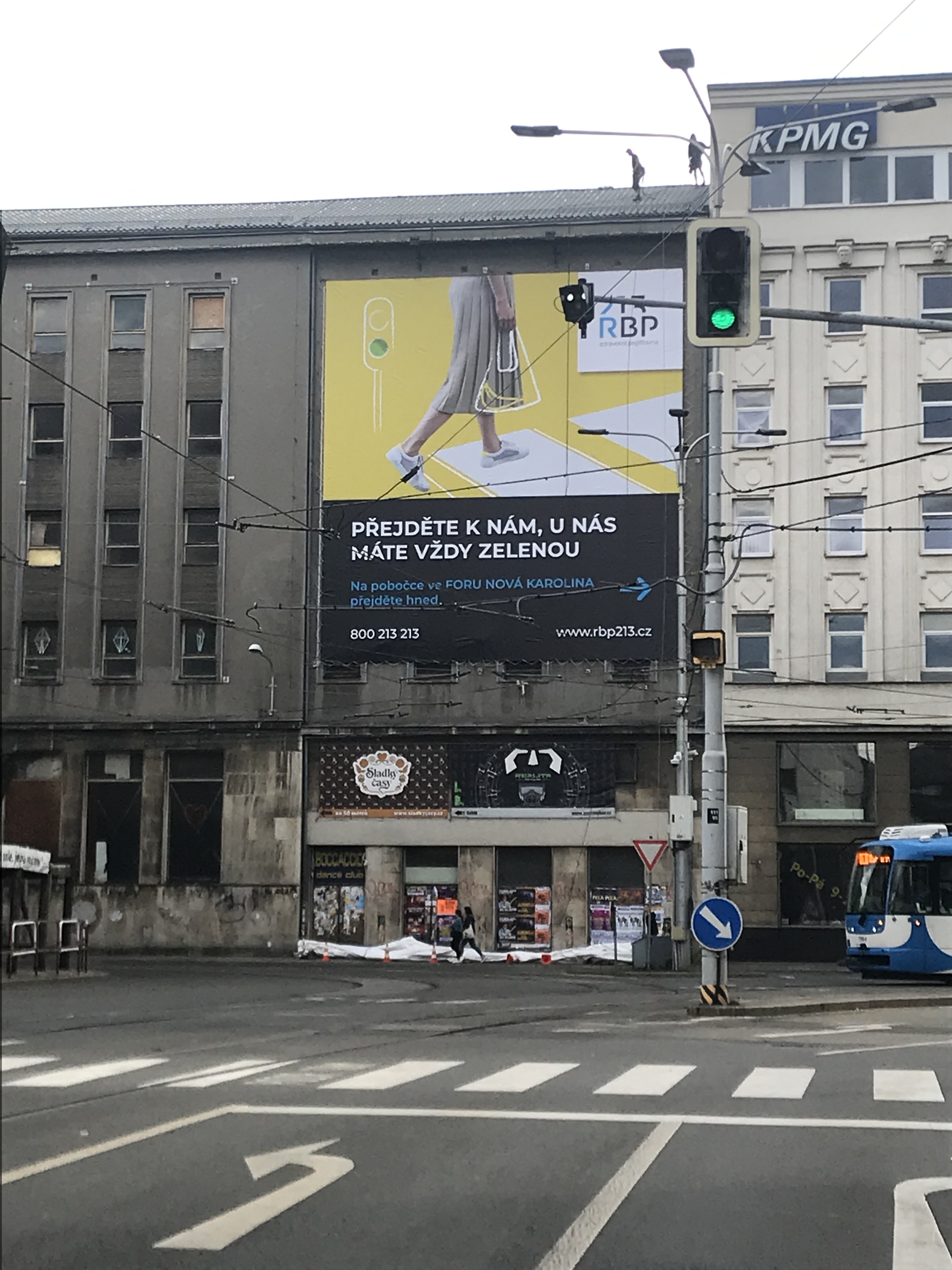 